Объединенная программа льготного кредитования бизнеса на 2023 год.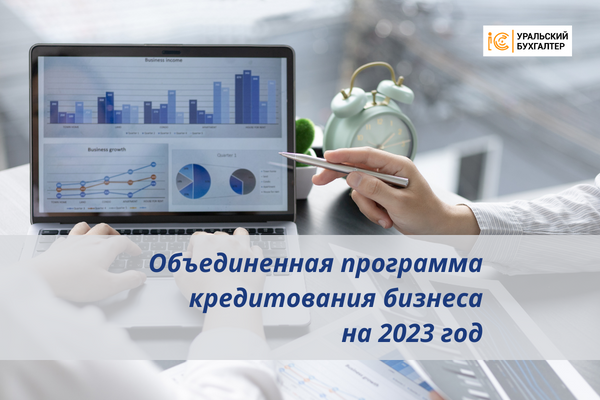 Объединенная программа льготного кредитования бизнеса на 2023 годВ продолжение темы поддержки малого и среднего бизнеса, правительство коллегиально с ЦБ РФ и Корпорацией МСП, выкатило программу льготного инвестиционного кредитования для производственных МСП, логистики и гостиничного бизнеса.Оператор программы - Корпорация МСП.Льготные условия обеспечивает совмещение уже известных программ:Программы льготного кредитования МСП (Программа 1764). Это неофициальное название программа получила по номеру узаконившего ее постановления правительства РФ иПрограммы льготного фондирования «ПСК» (Программа стимулирования кредитования) ЦБ РФ и Корпорации МСП.Формат и основные параметры Программы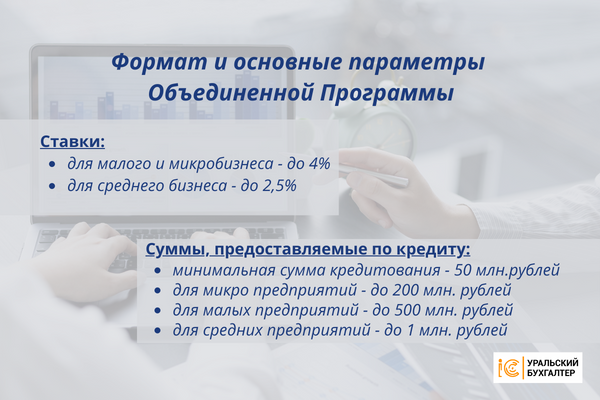 Программа предусматривает следующие сроки кредитования:максимальный срок кредитования - до 10 лет,льготный период действует первые 5 лет.В течение льготного периода:ставки 2,5 - 4% действуют на протяжении первых 3-х лет,на следующие 2 года действуют ставки Программы «1764» на момент подписания договора.Цели кредитования ограничены.Полученные средства Заемщик имеет право направить лишь на:инвестиции,проектное финансирование.Расходовать полученные средства малый и средний бизнес может, например, на:приобретение оборудования,проведение капремонта производственных помещений илистарта нового производства.Отрасли экономики на которые распространяется действие ПрограммыКредитование по Программе доступно лишь очень ограниченному перечню сфер бизнеса.Кредит предоставляется только заемщикам, чья деятельность осуществляется в таких сферах экономики:обрабатывающее производство,переработка сельхозпродукции,логистикагостиничный бизнес и пр.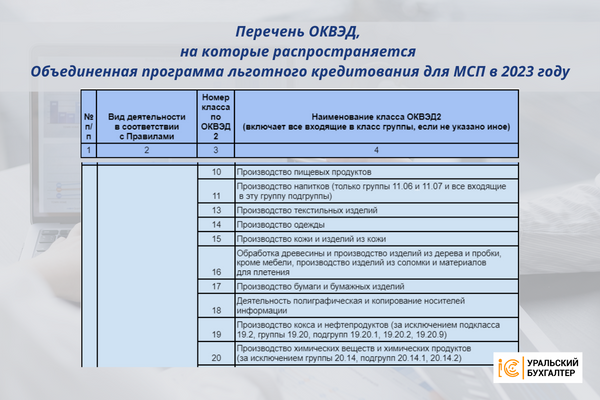 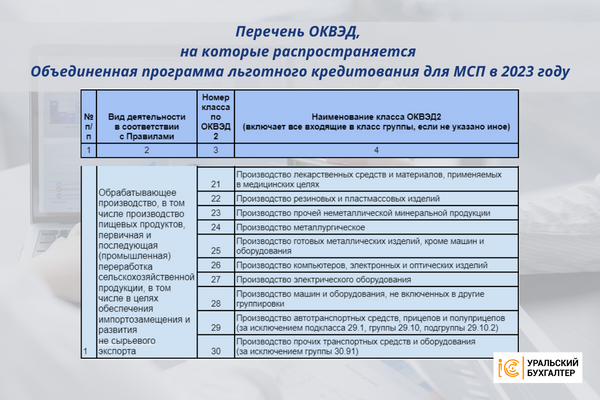 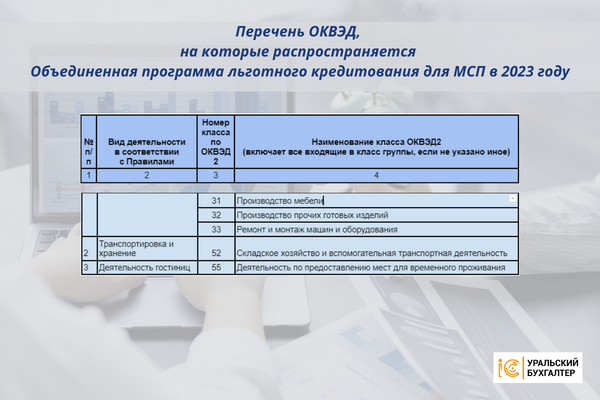 Общие требования к Заемщику сводятся к нескольким пунктам - он долженсостоять в едином реестре субъектов малого и среднего предпринимательства,не осуществлять подакцизную деятельность и добычу/реализацию полезных ископаемых,не входить в группу с компаниями крупного бизнеса,не находиться процедуре банкротства.Для участия в Программе нужно обратиться в один из банков-участников Программ.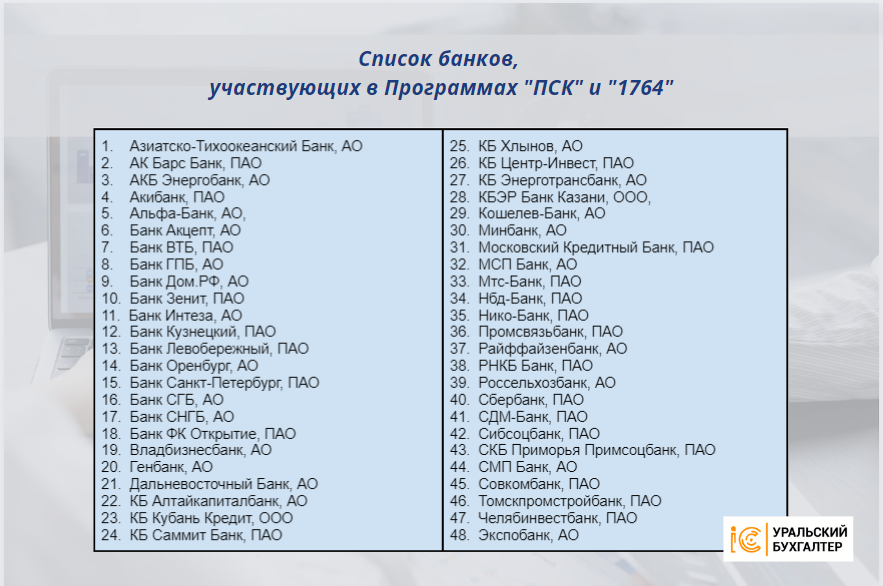 Корпорация МСП так же планирует оказывать помощь предпринимателям:структурировать проекты и заявки,консультировать по подготовке документов и другим вопросам.Данная программа начинала свою жизнь в экспериментальном режиме в августе 22-го. В кризисный год она дала возможность многим предприятиям не просто удержаться на плаву, а и расширить бизнес.Объединенная Программа кредитования не единственная, которую планируется осуществлять в наступающем году.Параллельно с ней будут продолжать автономно функционировать уже известные бизнесу:Программа стимулирования кредитования субъектов МСП иПрограмма Льготного кредита «1764»Программа стимулирования кредитования субъектов МСПУсловия этого проекта пока находятся на стадии пересмотра. На сегодня известно следующее:На 2023 год планируется, предоставить возможность ИП и ООО получить целевые кредиты сроком до 3-х лет в суммах от 3 млн. рублей до 1 млрд. рублей.Программа предполагает более широкий перечень целей кредитования. Средства предприниматели могут направлять наинвестиции для строительства, реконструкции, модернизации или приобретения ОС,хозяйственные нужды бизнеса, например, выплата заработной платы или закупка сырья,рефинансирование ранее предоставленных кредитов на более выгодных условиях,другие цели, связанные с осуществлением и развитием предпринимательской деятельности, в размере до 50 млн рублей.3. Ставка по кредиту не может превышать ключевую ставку, которую увеличили на три процентных пункта.Программа льготного кредита «1764»В следующем году бизнесу будут доступны кредиты под 8,5% годовых на проекты по приобретению/ созданию/ пополнению ОС в отраслях:бытовые услуги и общепит,торговля,сельское хозяйство,обрабатывающее производство,строительства,транспортировка и хранение,утилизации отходов,производство и распределение электроэнергии, газа и воды,туризм,образование издравоохранение.Наряду с этими, уже обкатанными программами Правительством рассматриваются возможности внедрения новых программ/ льгот/ преференций.